HONORABLE CONCEJO DELIBERANTEORDENANZA Nº 7687EL HONORABLE CONCEJO DELIBERANTE DE LA CIUDAD DE SAN FRANCISCO, SANCIONA CON FUERZA DE:ORDENANZAArt. 1º).-	RATIFÍQUESE el Convenio Salarial celebrado con fecha 20 diciembre de 2023, entre la Municipalidad de la Ciudad de San Francisco y el Sindicato Unión Obreros y Empleados Municipales (S.U.O.E.M.), cuya copia, como Anexo I, se agrega y forma parte integrante de la presente Ordenanza.Art. 2º).-	La erogación que demande el cumplimiento de lo establecido precedentemente, se imputará a la Cuenta: 1.1.01.00.00.00.00 - PERSONAL del Presupuesto vigente.Art. 3º).-	REGÍSTRESE, comuníquese al Departamento Ejecutivo, publíquese y archívese.-Dada en la Sala de Sesiones del Honorable Concejo Deliberante de la ciudad de San Francisco, a los veintiocho días del mes de diciembre del año dos mil veintitrés.-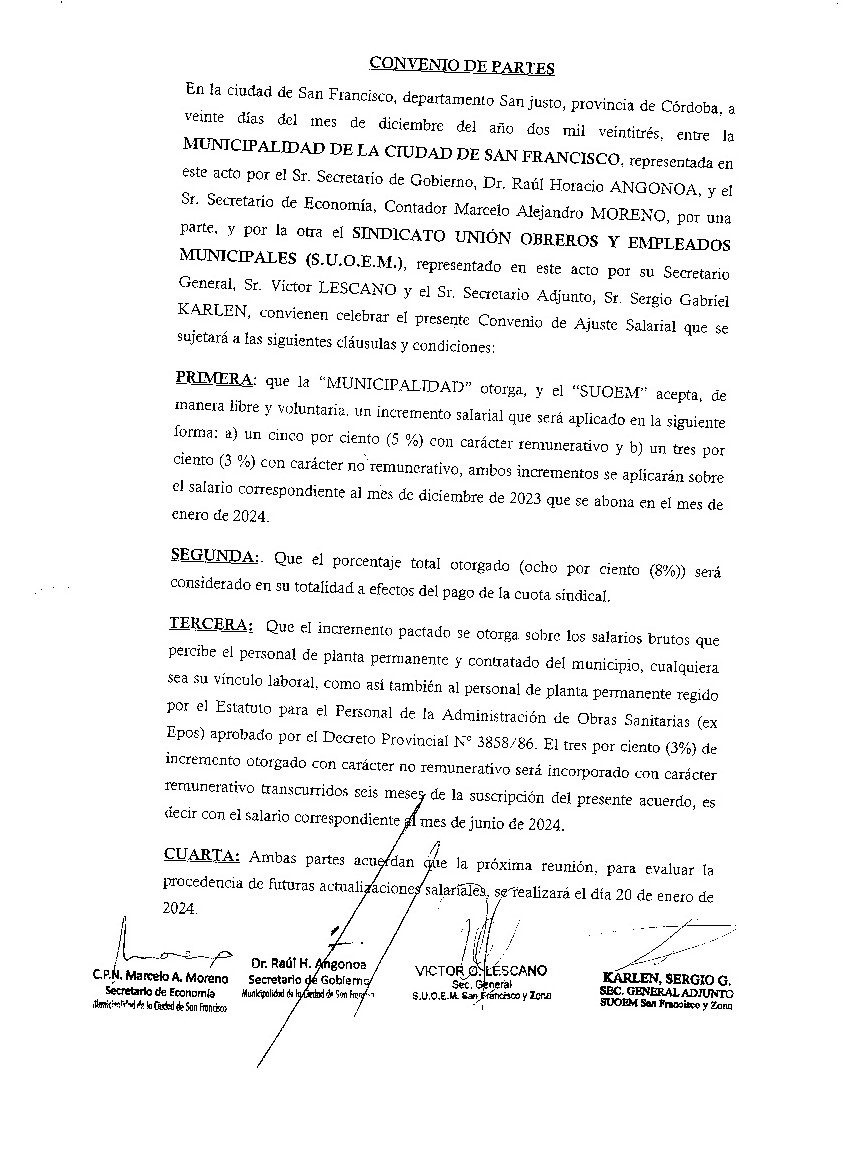 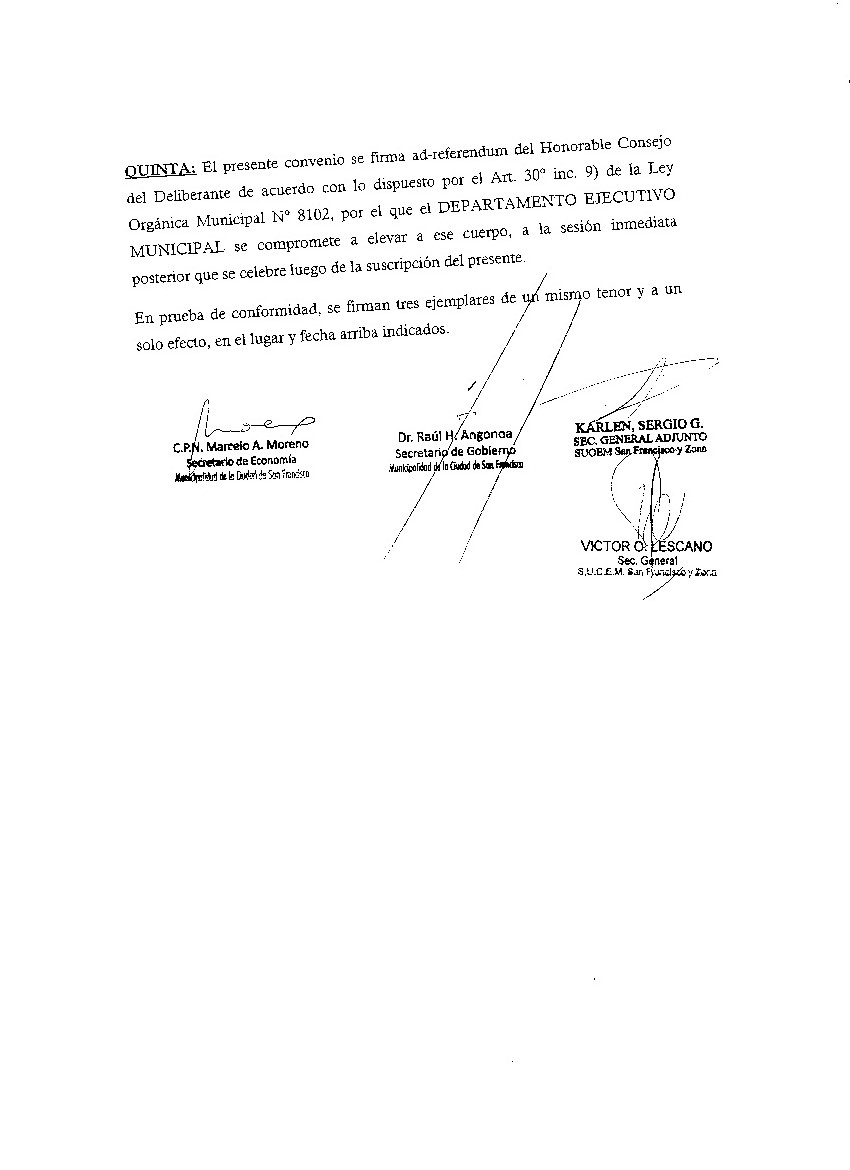 Dr. Juan Martín LosanoSecretario H.C.D.Dr. Mario Ortega Presidente H.C.D.